Revised January 2018EROSION & SEDIMENT CONTROL (E&S) PLAN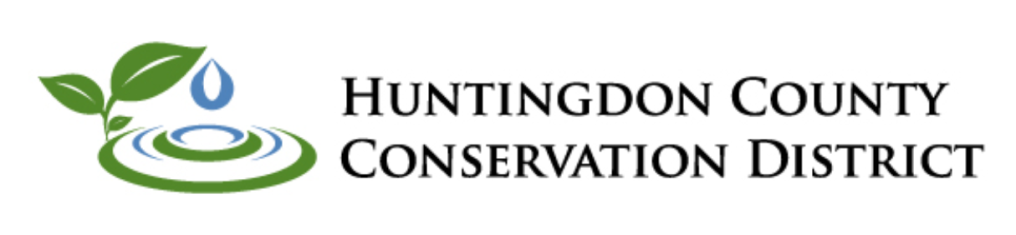 For projects disturbing less than one (1) acreAccording to state regulations, any earth disturbance activity totaling 5,000 square feet or more is required to have a written Erosion and Sediment Control (E&S) Plan approved by the County Conservation District. This E&S Plan template, developed by the Fulton County Conservation District, was designed to assist landowners, developers and contractors in meeting this requirement. Earth disturbance activities totaling 1 acre or more are required to obtain a NPDES Permit. 1 – GENERAL INFORMATION 				DATE: ______________ Landowner Name: __________________________ Phone Number: ___________________________ Address: ____________________________________________________________________________ Contractor Name: __________________________ Phone Number: ___________________________ Address: ____________________________________________________________________________ Plan Preparer Name: _______________________ Phone Number: ___________________________ Address: ___________________________________________________________________________ Total disturbed acres: ________________________ Municipality: ____________________________ Detailed project description: ____________________________________________________________ ___________________________________________________________________________________ ___________________________________________________________________________________ ___________________________________________________________________________________ 2 – MAP Complete a sketch plan or drawing of the project site and the immediate surrounding area on an attached sheet. The following information should be clearly identified on the plan drawing: North arrow Existing buildings, roadways and other structures Proposed buildings, roadways and other structures Streams, creeks and other watercourses Other waters (i.e., lakes, ponds, wetlands, etc.) Limit of earth disturbance Location of erosion and sediment control devices (i.e., rock construction entrance, silt fence, rock filters, etc.) 3 – SOILS Soils information may be obtained from the USDA NRCS Web Soil Survey: https://websoilsurvey.nrcs.usda.gov/app/WebSoilSurvey.aspx. Please contact the HCCD E&S Technician for assistance if needed.Soil symbol(s): ______________________________________________________________________ Name(s) of the Soil Series: _____________________________________________________________ Is the erosion hazard low _____, moderate _____ or severe _____? Is the soil poorly drained _____, moderately drained _____ or well-drained _____? List other soil use limitations: __________________________________________________________ 4 – LAND USE Past land use: _______________________________________________________________________ Present land use: _____________________________________________________________________ Proposed land use: ___________________________________________________________________ 5 – RUNOFF All off-site surface water should be diverted away from areas to be disturbed using diversion ditches or earthen berms. These structures should be stabilized with seed, mulch and/or erosion control blankets. Check with the local municipality to determine specific stormwater control requirements. 6 – WATERS OF THE COMMONWEALTH Are there streams, creeks or other watercourses in or near the project area? Yes _____ No ____ If yes, name the receiving stream: ____________________________________________________ Are there wetlands, springs or swampy areas in or near the project area? Yes _____ No _____ Are there lakes, ponds or other water bodies in or near the project area? Yes _____ No _____ Is the project located within 50 feet of a stream? Yes_____ No _____ If the project is within or contains a waterway, wetland, or other surface waters, a PA DEP Chapter 105 Permit is required. Please contact PA DEP South-Central Regional Office Waterways & Wetlands Program (Harrisburg) at (717) 705-4802 and ask for the 105 Permitting Engineer assigned to Huntingdon County.7 – EROSION & SEDIMENT (E&S) CONTROLS The following is a list of DEP approved erosion and sediment control devices. The location of all erosion and sediment control devices must be shown on the plan drawing(s). Refer to the standard construction details identified in the DEP Erosion and Sediment Pollution Control Program Manual for proper construction and installation of these controls. Temporary erosion and sediment controls are required and must be installed prior to earth disturbance. Permanent erosion and sediment controls must be implemented once the earth disturbance activity has been completed.   Please check ALL the erosion and sediment control devices that will be used for this project: Temporary Erosion Controls: _____ Rock Construction Entrance		_____ Vegetative Filter Strip _____ Straw Bale Barriers			_____ Filter Fabric Fence _____ Pumped Water Filter Bags		_____ Inlet Filter Bags _____ Riprap Apron			_____ Rock Filters _____ Erosion Control Blanket  		_____ Seed and Mulch _____ Water Bars			_____ Sediment Trap Others: _____________________________________________________________________________ Permanent Erosion Controls: _____ Seed and Mulch			_____ Landscaping _____ Pavement				_____ Stone _____ Ditches or Channels		_____ Stormwater Retention Others: _____________________________________________________________________________ 8 – SEQUENCE OF CONSTRUCTION 1. Install rock construction entrance. 2. Install temporary erosion control devices. Devices must be properly installed and operational before proceeding. 3. Site grading. 4. Temporary seeding and mulching of disturbed areas. 5. Building or project completion. 6. Install permanent erosion control devices. 7. Remove temporary erosion control devices when a uniform 70% vegetative cover, stone base or pavement has been established over the entire disturbed area. _____ I have read and understand the above construction sequence. I plan to use this sequence for this project. Signature __________________________________________________ Date _______________ _____ I do not plan to use the above construction sequence. I will use the following: (attach your construction sequence to this sheet).9 – MAINTENANCE PROGRAM All erosion control devices will be inspected on a weekly basis and after any precipitation event. Sediment will be removed from erosion control devices when sediment has filled erosion control’s storage capacity to 50%. Sediment removed from the storage device will be placed in a location that is protected with erosion controls and will be seeded and mulched. Needed repairs or replacements of any erosion control device will be made within 24 hours. _____ I have read and understand the above maintenance program. I plan to implement the above program for this project. Signature ________________________________________________ Date ___________ _____ I do not plan to use the above maintenance program. I will use the following: (attach your maintenance program to this sheet). 10 – RECYCLING AND DISPOSAL OF MATERIALS All excess soil, rock and building materials will be taken to a site that has been approved by the Huntingdon County Conservation District. This site must have the appropriate erosion control devices in place. Any construction waste materials will be taken to a DEP approved landfill. Where possible, construction materials will be recycled. _____ I have read and understand the above recycling and disposal program. I plan to implement the above program for this project. Signature _________________________________________ Date ___________ _____ I do not plan to use the above recycling and disposal program. I will use the following: (attach your recycling and disposal program to this sheet). 11 – STABILIZATION All areas that were disturbed during the earthmoving activity or placement of waste/fill materials will be stabilized as per requirements in Chapter 102.22. This may require the placement of topsoil or other growing medium in order to achieve the required 70% vegetative cover. Name of responsible person______________________________________________________________ Signature _________________________________________________________ Date _______________12 – SUPPORTING CALCULATIONS Are design calculations required for this project? Yes _____ No _____ If yes, attach a copy of all calculations conducted for culvert sizing, sediment trap design, sediment basin design, rock apron design, etc.CERTIFICATION As the landowner/developer, I certify that this erosion and sediment control plan will be implemented and maintained as described in the plan. This plan will be available at all times at the project site during the earthmoving activity and until permanent/final stabilization has been achieved. Signature _________________________________________________________ Date _______________ What do I submit to the Conservation District for review and approval? This completed and signed erosion and sediment control plan. The plan drawing(s).The USGS topographic map with the project location indicated. The soils map with the project location indicated. Completed and signed Erosion & Sediment Pollution Control Plan Review Application. Plan review fee as described within the Plan Review Application. Submit this information to: Huntingdon County Conservation District 10605 Raystown Road, Suite AHuntingdon, PA 16652 If you have any questions regarding the development of this E&S plan for your project, please contact the District at (814) 627-1626.